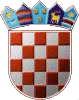 REPUBLIKA HRVATSKAKRAPINSKO ZAGORSKA ŽUPANIJA    OPĆINA VELIKO TRGOVIŠĆE          OPĆINSKI NAČELNIKKLASA:  024-01/22-01/8                                                                                                                           URBROJ: 2140-30-01/05-22-01				 Veliko Trgovišće, 21.03.2022.g.Na temelju članka  179. stavka 2. Zakona o gospodarenju otpadom („Narodne novine“ broj 84/2021) i članka 49. Statuta općine Veliko Trgovišće   („Službeni glasnik KZŽ“ broj: 23/09., 08/13, 06/18, 17/20, 8/21, 30/21. – proč.tekst) Općinski načelnik općine Veliko Trgovišće,  dana 31.03.2022. godine podnosi						IZVJEŠĆE  O IZVRŠENJU PROGRAMA GRADNJE GRAĐEVINA ZA GOSPODARENJE KOMUNALNIM OTPADOM U 2021. GODINIČlanak 1.Program građenja objekata i uređaja komunalne infrastrukture u Općini Veliko Trgovišće za 2021. godinu ("Službeni glasnik Krapinsko - zagorske županije" broj 63E/2021 – I izmjena i dopuna),  izvršen je u 2021. godini kako slijedi:							Izvor financiranja :  Fond za zaštitu okoliša i energetsku učinkovitost, Ministarstvo regionalnog razvoja i fondova europske unije, te opći prihodi i primici.  Članak  2.Izvješće o izvršenju Programa gradnje građevina za gospodarenje komunalnim otpadom u 2021. godini stupa na snagu danom donošenja, a objavit će se u "Službenom glasniku Krapinsko - zagorske"  županije".							OPĆINSKI NAČELNIKRobert GrebličkiRBR.OPIS PROVEDENIH AKTIVNOSTIPOZICIJAPLANIZVRŠENJE1.Izgradnja reciklažnog dvorištaR0129500.000,00 kn449.050,75 kn